Jonathan St-Pierre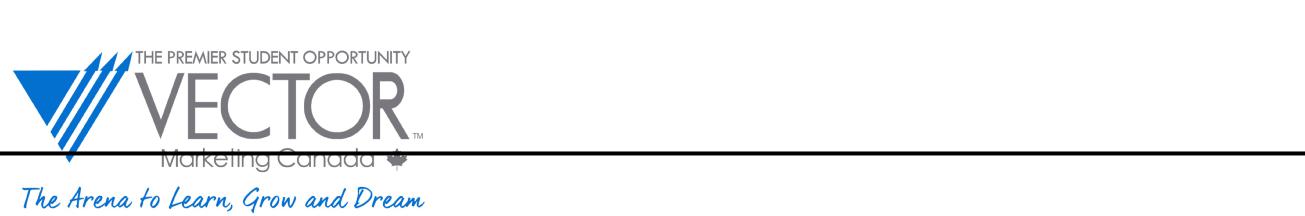 FSL2019 NSKO“Increasing your average order size”1. Get really good at closing the Homemaker / Start Using advanced objection Cycle.————————————————————————————————————————————————————————————————————————————————————————————————————————————2. Have all the product and all the product knowledge.————————————————————————————————————————————————————————————————————————3. Ask great questions not good questions, ___________ questions!————————————————————————————————————————————————————————————————————————4. Change the way you say things————————————————————————————————————————————————————————————————————————————————————————————————————————————5. Show them everything————————————————————————————————————————————————————————————————————————6. Listen, Engage, Empathize then Provide.————————————————————————————————————————————————————————————————————————#VectorTrained	#CutcoThruSchool	#LearnGrowDream